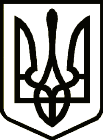   УкраїнаНОВГОРОД-СІВЕРСЬКА РАЙОННА РАДА    ЧЕРНІГІВСЬКОЇ ОБЛАСТІРІШЕННЯ(двадцять дев’ята сесія сьомого скликання)24 травня 2019 року                                                                                  № 477  м. Новгород-Сіверський      Про звернення Новгород-Сіверської районної ради Чернігівської області доГенеральної прокуратури України   щодо проведення відповідної роботи по встановленню фактів халатності, бездіяльності та неналежного виконання службових обов'язків посадовими особами, що привело до заволодіння  чужими фінансовими ресурсами Керуючись частиною 2 статті 43 Закону України «Про місцеве самоврядування в Україні», районна рада вирішила:         1. Звернутися  до    Генеральної прокуратури України щодо проведення відповідної роботи по встановленню фактів халатності, бездіяльності та неналежного виконання службових обов'язків посадовими особами, що привело до заволодіння  чужими фінансовими ресурсами, Звернення додається.2. Голові районної ради Кауфману В. М. направити Звернення до  Генеральної прокуратури України.  Голова районної ради                                                              В. М. КауфманПогодженоНачальник відділу з юридичних питань такомунальної власності виконавчого апаратуНовгород-Сіверської районної ради Чернігівської області                                                                 Т. В. Щепочкіна